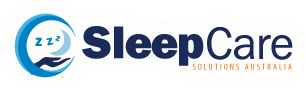 Or Stamp here (if available)Client NameClient NameClient NameClient NameGenderGenderMobile PhoneMobile PhoneAddressAddressAddressAddressSuburbSuburbPostcodePostcodeMedicare/DVA NumberMedicare/DVA NumberMedicare/DVA NumberMedicare/DVA NumberReference NumberReference NumberExpiryExpiryDate of birthNeck CircumferenceNeck CircumferenceHeight (cm)Height (cm)Weight (kg)BMIAtrial FibrillationDiabetesCardiac FailureStroke/TIA HypertensionCOPDDepressionOtherIf yes, scoreWaist circumference of Male>102cm or Females >88cm3Has your snoring ever bothered other people?3Has anyone noticed that you stop breathing during your sleep?2Are you over 50 years old?2A total score of 5 or more is needed for Medicare Subsidies A total score of 5 or more is needed for Medicare Subsidies YesNoDo you Snore loudly?Do you often feel tired, fatigued, or sleepy during the daytime?Has anyone observed you stop breathing during your sleep?Do you have or are you being treated for high blood pressure?Do you have a BMI of more than 35kg/m2?Are you over the age of 50?Do you have a neck circumference greater than 40cm?Are you male?A total score of 3 or more is needed for Medicare subsidiesEPWORTH SLEEPINESS SCALE (ESS) CompulsoryWould never doze (0)Slight chance of dozing (1)Moderate chance of dozing (2)High chance of dozing (3)Sitting and readingWatching TVSitting, inactive in a public placeAs a passenger in a car for an hour without a breakLying down to rest in the afternoon (when possible)Sitting and chatting to someoneIn the car stopped in traffic for a few minutesA total score of 8 or more is needed for Medicare subsidiesA total score of 8 or more is needed for Medicare subsidiesDoctor’s NamePhoneFaxProvider numberClinic AddressDateSignature